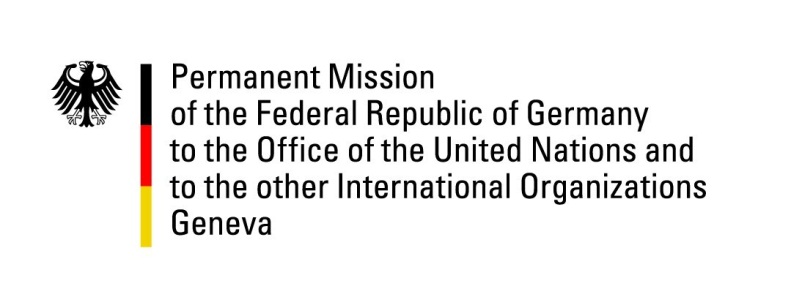 United Nations Human Rights Council42nd Session of the UPR Working GroupGeneva, 25th January 2023German Recommendations toGuatemalaMister President,Germany welcomes the delegation of Guatemala to the 4th UPR cycle. We commend Guatemala’s efforts in implementing last cycle’s recommendations.Germany remains concerned about growing political pressure on the independence of the judiciary and the situation with regards to freedom of expression and freedom of the press. Germany recommends to: Strengthen the rule of law and the independence of the judiciaryStrengthen the work of civil society by implementing public policies to protect it against repression, political pressure and abuse of violenceCreate safe spaces for dialogue between state authorities, indigenous peoples and organized civil societyIncrease funding and political support for government human rights institutions and programmers, including the Presidential Commission on Human Rights, the Human Rights Ombudsman’s Office and the National Reparation ProgrammesThank you, Mister President. 